Massachusetts Department of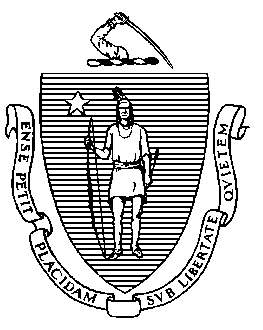 Elementary and Secondary Education135 Santilli Highway, Everett, MA 02149	Telephone: (781) 338-3000
	TTY: N.E.T. Relay 1-800-439-2370The SEI Endorsement and Career Vocational Technical Teacher LicensureOn June 26, 2018 the Massachusetts Board of Elementary and Secondary Education approved regulations that incorporated the Sheltered English Immersion (SEI) Endorsement into the career vocational technical education licensure requirements. The purpose of this document is to provide general guidance as to how these regulations affect career vocational technical teachers.Jeffrey C. RileyCommissionerCareer vocational technical teachers assigned to the cohort:If you are a career vocational technical teacher that provided sheltered English instruction to an English learner in the 2017-2018 school year and were assigned to the 2019 cohort then you will be required to earn the SEI Teacher Endorsement by July 1, 2021. If you are a career vocational technical teacher that was not assigned to the 2019 cohort then you are not required to earn the SEI Teacher Endorsement by July 1, 2021.If you are assigned to the cohort and fail to earn the SEI Endorsement by July 1, 2021:Your license will be placed into a “RETELL Restricted” status and you will not be able to advance, extend or renew your license until you have obtained the SEI Teacher Endorsement.Educators advancing a Preliminary career vocational technical teacher license to a Professional license:Obtaining the SEI Teacher Endorsement is not a Professional licensure requirement if you advance your Preliminary license to the Professional license prior to July 1, 2021.Obtaining the SEI Teacher Endorsement will be a Professional licensure requirement if you advance your Preliminary license to the Professional license on or after July 1, 2021.Starting on July 1, 2021:Any career vocational technical teacher assigned an English learner shall either hold the SEI Teacher Endorsement or will be required to earn the endorsement within one year from the date of assignment.  